                           Лепим с детьми на тему "Космос"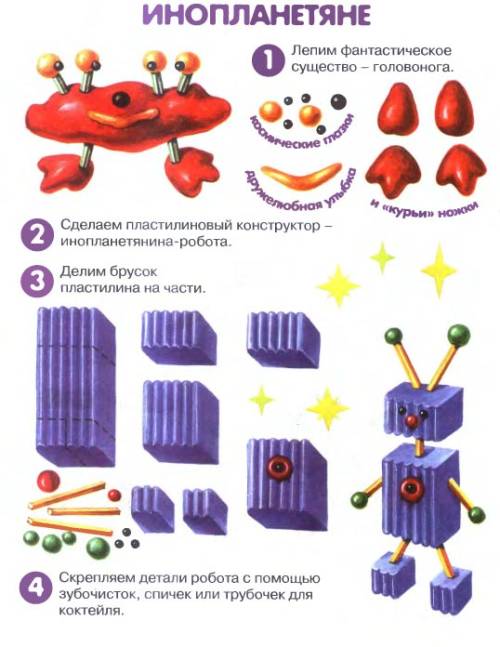 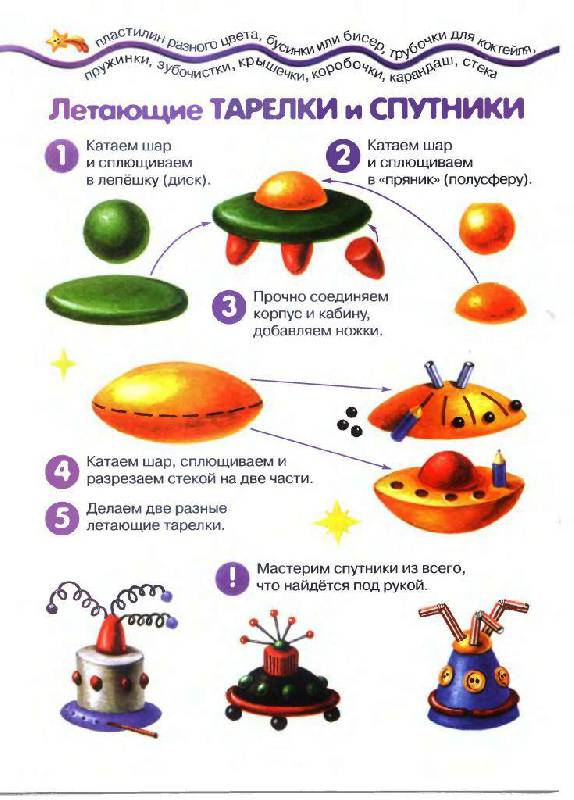 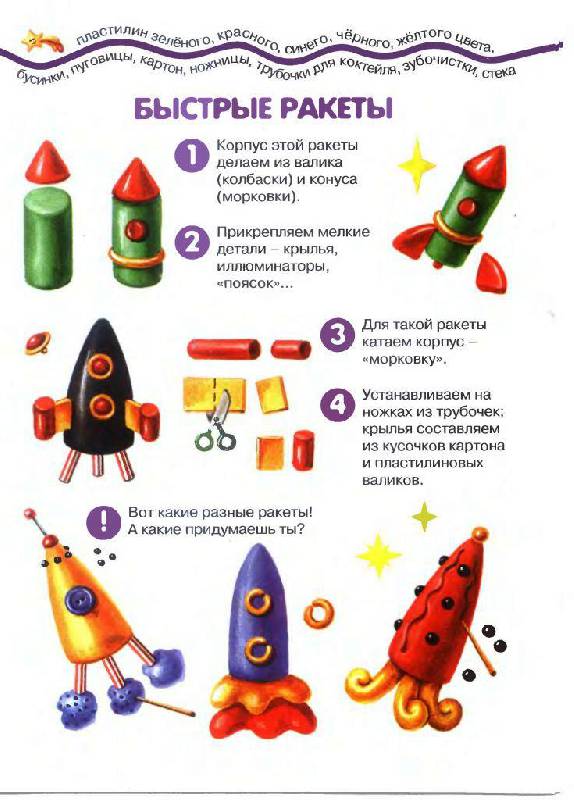 